Hans Klok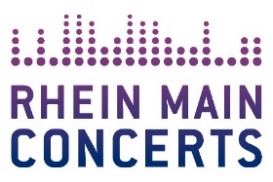 Live from Las Vegas - Tour 2022
Der schnellste Magier der Welt im Frühjahr 2022 live in Frankfurt am Main. Doppel-Show am 7. & 8. April 2022 in der Jahrhunderthalle.Tickets ab Dienstag, den 28.09.2021 im exklusiven Presale erhältlich.
Der niederländische Illusionist Hans Klok zählt zu den absoluten Superstars seines Genres. Ob in Europa, Asien oder Amerika: Mit atemberaubenden Auftritten begeistert der schnellste Magier der Welt seit mehr als zwei Jahrzehnten weltweit ein Millionenpublikum. In aufwendig choreographierten Shows vereint er verblüffende Spezialeffekte mit spektakulären Illusionen zu genialem Illusionstheater. Im Frühjahr 2022 kommt Hans Klok nach vier Jahren endlich wieder auf Deutschlandtournee und wir auch in das Rhein Main Gebiet zurückkehren. Wir freuen uns auf gleich zwei Termine am 7. April und 8. April in der Jahrhunderthalle Frankfurt.2019 erfüllt sich Hans Klok einen Lebenstraum und unterzeichnet einen Vertrag für ein zehnjähriges Engagement in Las Vegas. Damit kehrt er nach 2007 ein zweites Mal in die Welthauptstadt der Unterhaltung zurück. Das zweitgrößte Hotel & Casino am Strip, das Excalibur, richtet speziell für ihn und seine neue Illusionsshow den Thunderland Showroom ein. Während seiner Zeit in Vegas ist Klok Dauergast in den US-Medien. Die Redaktionen der beliebtesten TV-Sendungen wie „The Ellen DeGeneres Show“ oder „Penn & Teller: Fool Us“ reißen sich um den Magier. Die restlos ausverkaufte Premiere lockt die Showprominenz ins Excalibur und begeistert Medien und Publikum gleichermaßen. Vor den Augen der unvergessenen Jahrhundertmagier Sigfried & Roy scheint Hans Klok gemeinsam mit den Divas of Magic die Gesetze der Physik außer Kraft zu setzen. In den kommenden Monaten strömen die Zuschauer ins Thunderland, wo Abend für Abend „The World‘s Fastest Magician“ das Unmögliche möglich zu machen scheint und mit aufsehenerregenden Illusionen und dramatischen Spezialeffekten sein Können eindrucksvoll unter Beweis stellt.2020 verleiht ihm die International Magicians Society mit dem Merlin Award den Oscar der Zauberkunst. Eine Ehrung, die den Erfolg seiner Vegas-Show eindrucksvoll unterstreicht. Kurze Zeit später beendet die Covid-19 Pandemie abrupt seinen Höhenflug am Strip. Hans Klok entschließt sich die Unterhaltungsmetropole zu verlassen und kehrt nach Europa zurück. Nach kurzer Auszeit beginnt der Träger des vom König der Niederlande verliehenen Ordens von Oranien-Nassau mit der Planung eines neuen aufregenden Tourneeprojekts, das ihn im Frühjahr 2022 nach Deutschland führen wird. Unter dem Motto »Live from Las Vegas« wird Hans Klok verblüffende Illusionen und die Highlights seiner sensationellen Vegas-Performance präsentieren. Ein überwältigendes Programm, das Jung und Alt von der ersten bis zur letzten Minute in Hochspannung versetzen wird und über das die Huffington Post schrieb: „Die spektakulärste Illusionsshow, die man sich vorstellen kann“.Am 28.09.2021 startet der exklusive Presale auf www.eventim.de. Ab dem 01.10.2021 gibt es die Karten an allen bekannten Vorverkaufsstellen, unter www.tickets.c2concerts.de  und unter www.myticket.de.Hans KlokDo, 07.04.22	Frankfurt / Jahrhunderthalle
Fr, 08.04.22	Frankfurt / JahrhunderthalleEinlass 19:00 Uhr & Beginn 20:00 UhrPräsentiert von Frankfurter Neue Presse
Örtliche Durchführung: FOH Rhein Main Concerts GmbH
Tourneeveranstalter: C² Concerts GmbH in Kooperation mit Mewes EntertainmentTickets:  www.myticket.de 
Bestell-Hotline: 01806 - 777111 
(Festnetz: 20 Cent/ Anruf, Mobilfunk: max. 60 Cent/ Anruf, Montag bis Freitag 10 - 18 Uhr)Hans Klok online: 
Website | Facebook | YouTube | Twitter Rhein Main Concerts online: 
Website | Facebook | Instagram | TwitterNationaler Pressekontakt:UHPR | das promotionbüroUwe Hansmann | Elisabethstr. 16 | 16552 SchildowTelefon: +49.(0)33056/432 600 | E-Mail: hansmann@uhpr.de